26.05.20202 r.Temat: Dodawanie liczb całkowitych.Obejrzyj film:https://pistacja.tv/film/mat00158-dodawanie-liczb-calkowitych?playlist=466
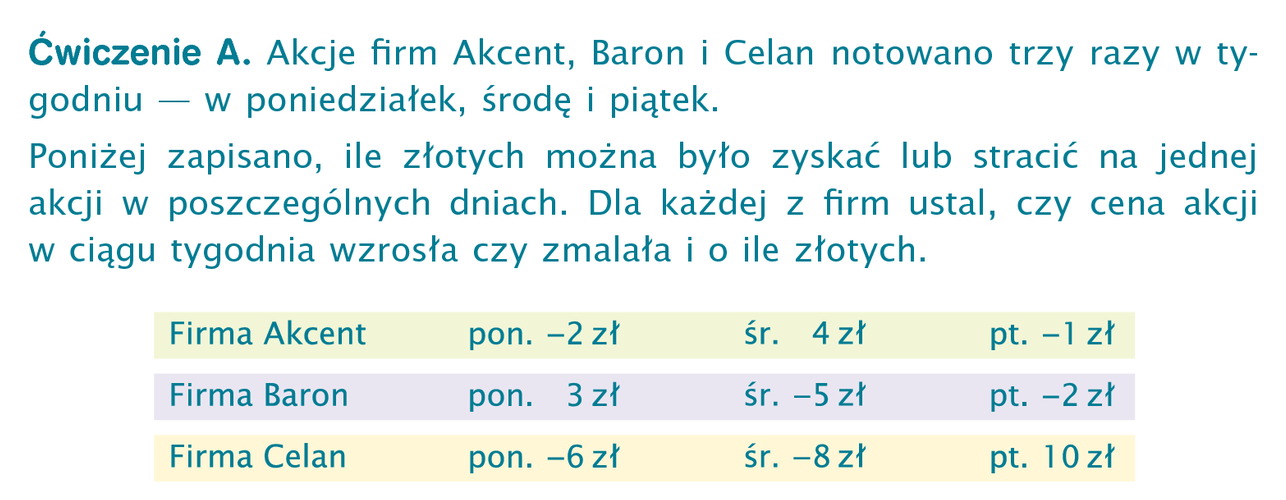 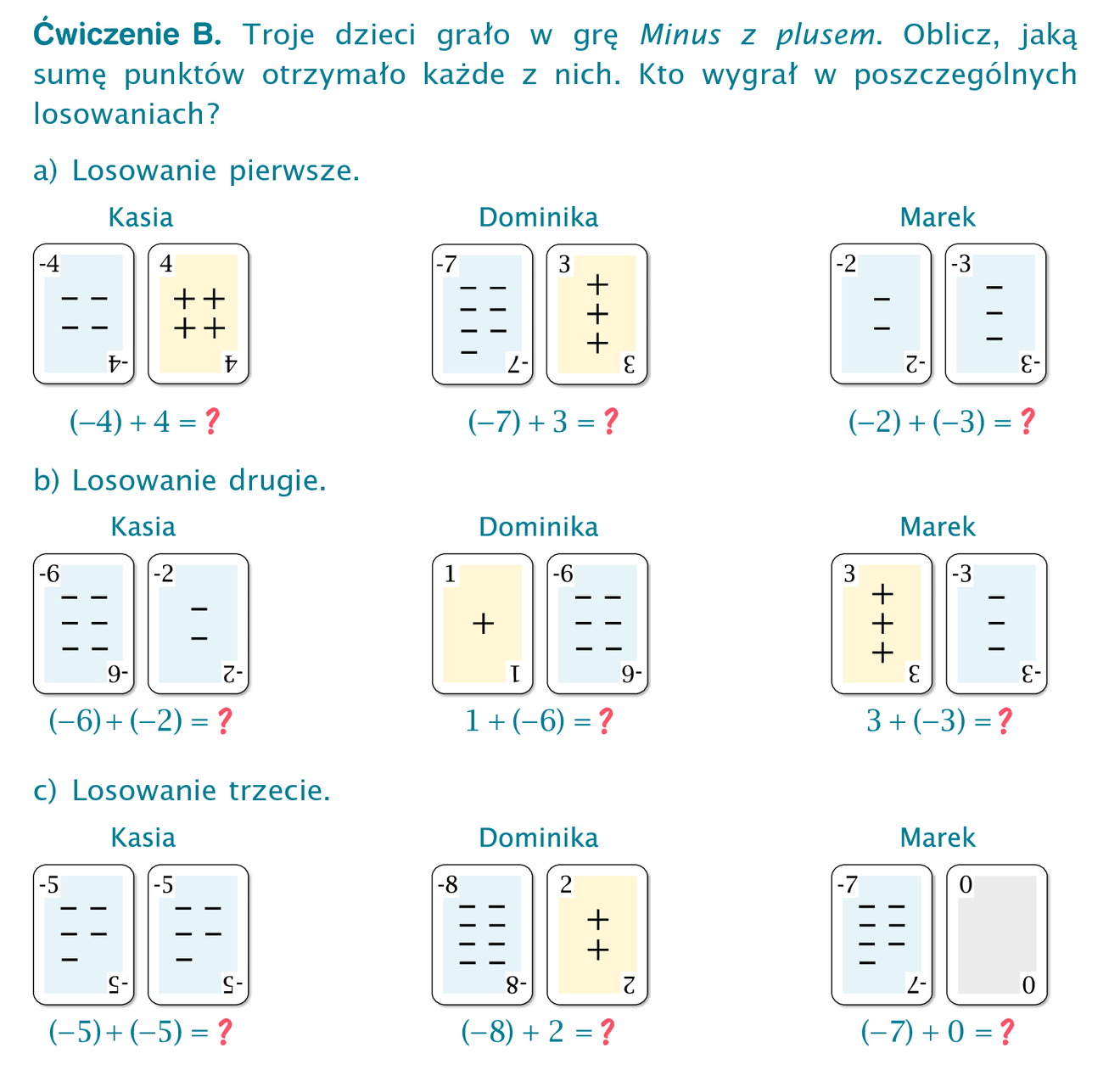 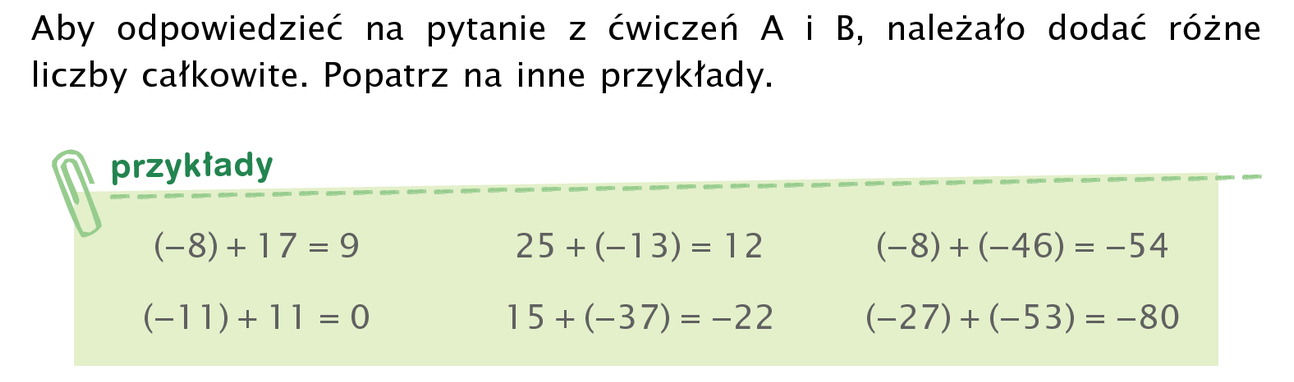 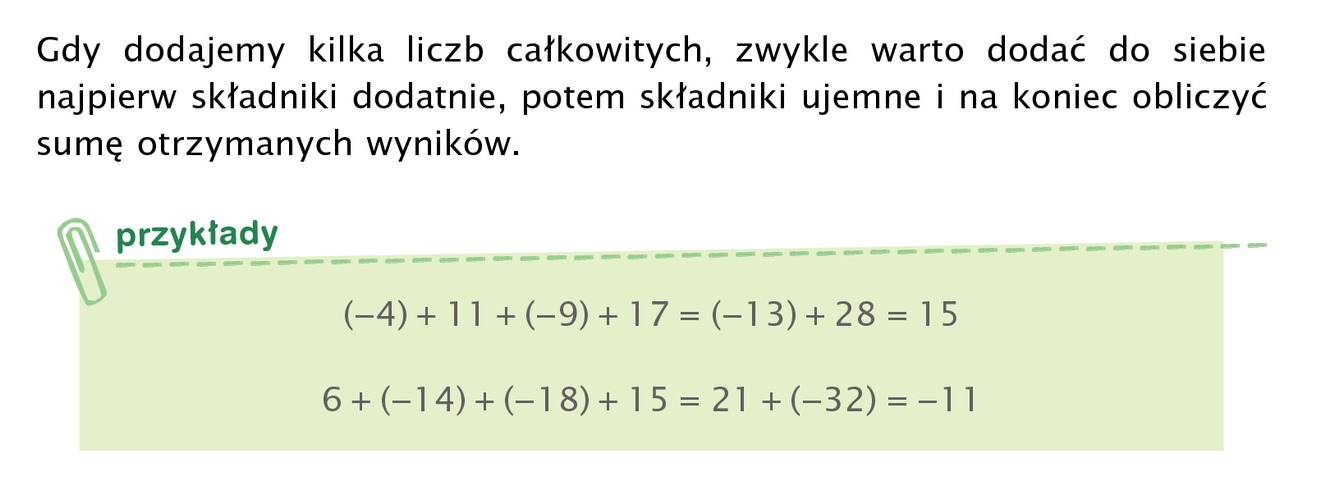 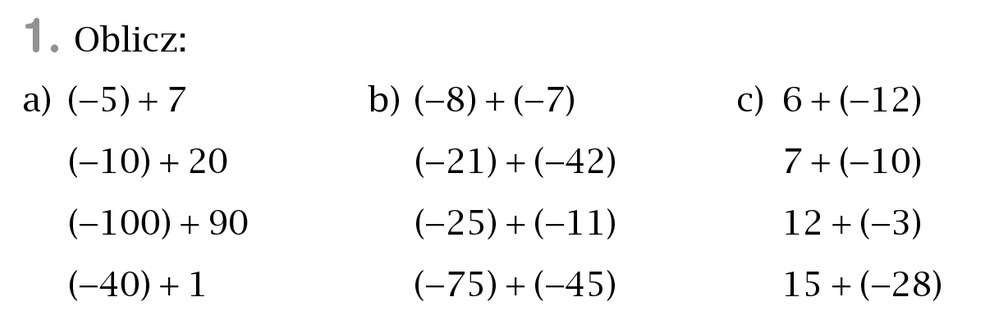 Wykonaj ćwiczenia i zadanie i prześlij do mnie na maila dzisiaj do 16.00.